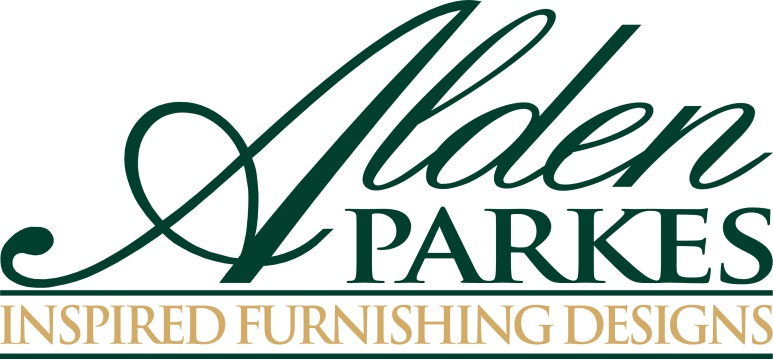 FOR IMMEDIATE RELEASE                                                                                   Media Contact:Nicole Howley336.884.5020Nicole@gefenmarketing.comALDEN PARKES DEBUTS OCEAN-INSPIRED COLLECTIONOceana Collection bridges traditional and modern with the ocean as the museJacksonville, FL—Dynamic and eternal, always moving and ever-changing, the beautiful curl of an ocean wave is a classic form that transcends time and space—and it never goes out of style.  Alden Parkes, known for its deft use of fine natural materials and elegant finishes, pays homage to the sea in its new Oceana Collection, which gracefully bridges the divide between traditional and modern.Style Points: Versatile champagne leaf—warmer than silver, cooler than gold—is the metallic to watch this season.  Whether it’s a touch of champagne, as in the decorative carved hardware on the front of the curved Oceana Buffet, or the high impact style of the all-over finish on the dramatic glass-topped Oceana Console, champagne leaf gives a lasting impression.A fusion of traditional and contemporary, the Oceana Collection combines elements from different historical periods to create something entirely original and fresh. To Illustrate: the Oceana Dining Chair, supported on Queen Anne-inspired legs but with a deeply fluted back that evokes the rococo style of Louis XV—all elegantly streamlined to complement contemporary decors.  Another example is the sleek Deco-flavored Oceana Buffet on six slim legs, ornamented with an ornate set of carved door handles in the exuberant shape of a cresting wave.  The beauty is in the contradiction.The rich latte tones of walnut have made a huge comeback throughout the home furnishings industry.  Alden Parkes takes walnut to a new level in the Oceana Collection with book-matched veneers—specifically with the glossy undulating grain of crotch veneer that beautifully echoes the shape and movement of the carved waves on the Oceana Buffet and the Oceana Dining Table.  Please join us at 200 North Hamilton Street, Suite 207, during the Fall 2015 High Point Market to see the beauty of the ocean take form in Alden Parkes’ Oceana Collection. Lunch will be served daily. ###About Alden Parkes: Alden Parkes is a high-end furniture manufacturer based in Jacksonville, FL owned by entrepreneurial veterans Lynne and Khrys McArdle. Alden Parkes offers an extensive line of home furnishings: upholstery, occasional tables, dining, cabinetry, mirrors, accessories and lighting. Their commitment to quality begins with materials. Premium woods, from solid mahogany to weathered driftwood acacia, are masterfully carved by hand and paired with solid brass hardware. Finishes range from deep brilliant sheens to subdued, casual distressed applications.Media Note: To download the images and information of product shown in this press release, please visit: http://bit.ly/1KqZ5PY